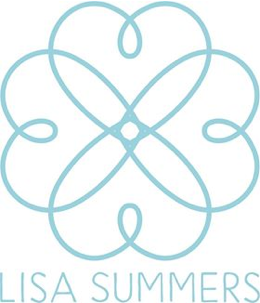 Marriage and Family Therapist, CA License #105627 summerslisaf@gmail.com
1139 San Carlos Avenue, Suite 310
San Carlos, CA 94070
(650) 521-9919INFORMED CONSENT FOR IN-PERSON SERVICES DURING COVID-19 PUBLIC HEALTH CRISISThis document contains important information about our decision (yours and mine) to resume in-person services in light of the COVID-19 public health crisis. Please read this carefully and let me know if you have any questions. When you sign this document, it will be an official agreement between us. Decision to Meet Face-to-Face We have agreed to meet in person for some or all future sessions. If there is a resurgence of the pandemic or if other health concerns arise, however, I may require that we meet via telehealth. If you have concerns about meeting through telehealth, we will talk about it first and try to address any issues. You understand that, if I believe it is necessary, I may determine that we return to telehealth for everyone’s well-being. If you decide at any time that you would feel safer staying with, or returning to, telehealth services, I will respect that decision, as long as it is feasible and clinically appropriate. Risks of Opting for In-Person Services You understand that by coming to the office, you are assuming the risk of exposure to the coronavirus (or other public health risk). This risk may increase if you travel by public transportation, cab, or ridesharing service.Your Responsibility to Minimize Your Exposure To obtain services in person, you agree to take certain precautions which will help keep everyone (you, me, and our families, and other patients) safer from exposure, sickness and possible death. If you do not adhere to these safeguards, it may result in our starting / returning to a telehealth arrangement. Initial each to indicate that you understand and agree to these actions: You have received the Covid-19 vaccine and are currently fully vaccinated. ___You will only keep your in-person appointment if you are symptom free. ___ If you have symptoms of the coronavirus, you agree to cancel the appointment or proceed using telehealth. If you wish to cancel because of this, I won’t charge you a cancellation fee. __ You will wait in your car or outside [or in a designated safer waiting area] until no earlier than 5 minutes before our appointment time. ___ If a resident of your home tests positive for the infection, you will immediately let me know and I will then [begin] resume treatment via telehealth. ___ I may change the above precautions if additional local, state or federal orders or guidelines are published. If that happens, we will talk about any necessary changes. If You or I Are Sick If you show up for an appointment and I believe that you have a fever or other symptoms, or believe you have been exposed, I will have to require you to leave the office immediately. We can follow up with services by telehealth as appropriate. If I test positive for the coronavirus or have similar symptoms, I will notify you so that you can take appropriate precautions. Your Confidentiality in the Case of Infection If you have tested positive for the coronavirus, I may be required to notify local health authorities that you have been in the office. If I have to report this, I will only provide the minimum information necessary for their data collection and will not go into any details about the reason(s) for our visits. By signing this form, you are agreeing that I may do so without an additional signed release. Informed Consent This agreement supplements the general informed consent/business agreement that we agreed to at the start of our work together. Your signature below shows that you agree to these terms and conditions. __________________________________________________ Patient/Client Date __________________________________________________ Lisa Summers, MA, MFT Date 